Each snapshot will include the official image(s) for the piece provided by the College Board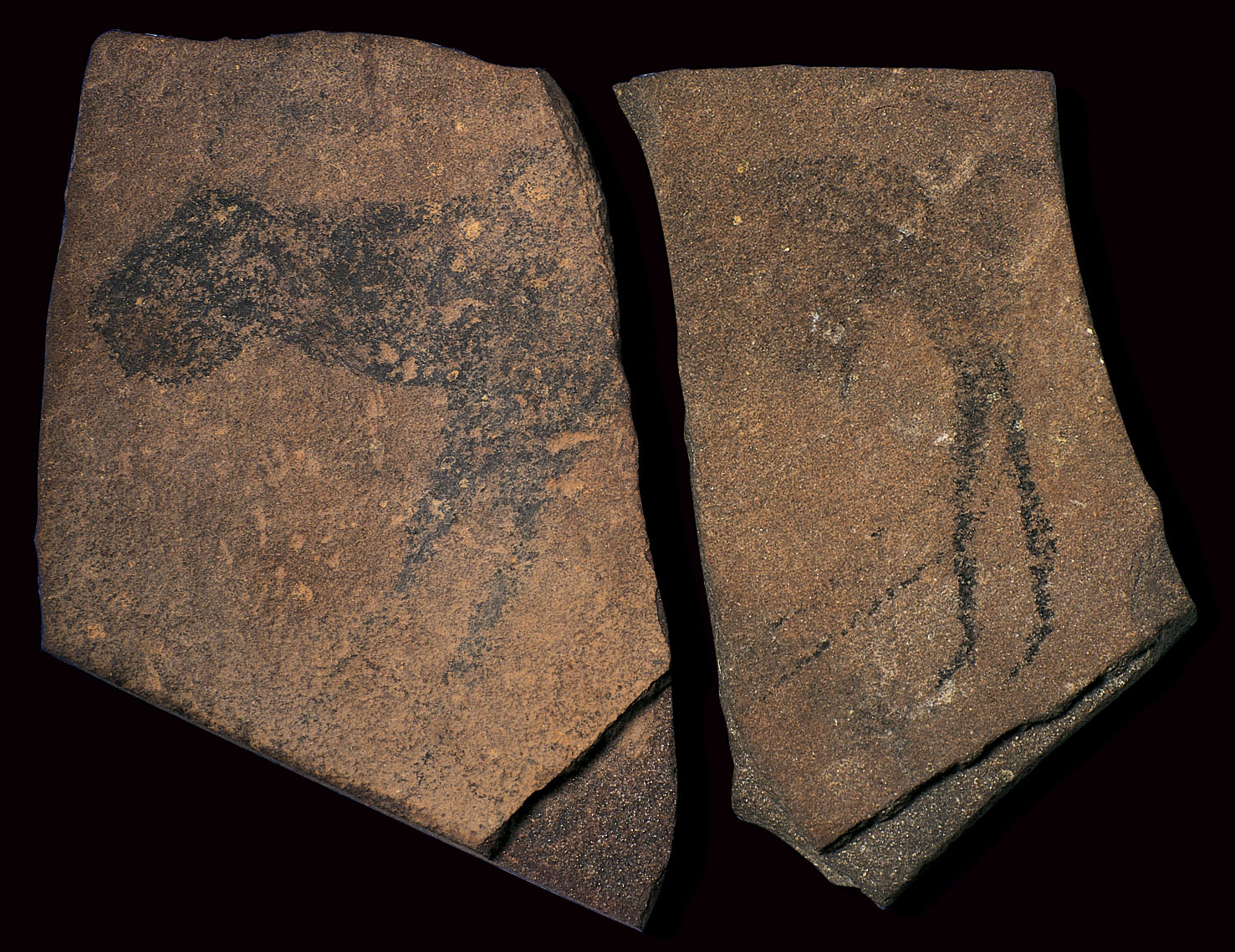 Image #/TitleImage #/TitleUnit 1Global Prehistory - 30,000 - 500 BCEThere are 10 units, this area will already be filled so you know what unit the piece is inLinksTo articles and videosThis is where I will provide the links to the articles/videos in order to fill out the snapshotIDENTIFIERSTitle/designationArtist/CultureDate of creationMaterialsIdentifiers include:the title of the workthe name of the artist or culture that produced the workthe date of creationthe materials used in the work.**Dates should always have either bce or ce after the number do not use bc or ad **There are times when we do not know the specific artist, but we might know who it was made for. Especially in the earliest art we study.**For the exam, at least two of these identifiers must be present and correct for full credit; however, students will not be penalized if additional identifiers are incorrect.FORMUse of design elements/principles: color, shape, value, texture, line, space; balance, contrast, emphasis, movement, etcFiner details.  What does it look like? Look at color, shapes, texture, medium, etc.MATERIALS & TECHNIQUESArt making processes and use of materialWhat materials is this piece made out of? Get as specific as you can.“Paint” is not specific enough but oil paint or tempera paint are.  “Rock” is too general but limestone or concrete are more specific.CONTENTSubject matter, iconography, depiction, symbolism, the storyWho/What is the subject? What do they represent? Is there a narrative/story?(Think: Political, Economics, Religious, Social, Intellectual, Art)CONTEXTplace/site/audience: why was the artists’s intent significant?Why? What’s the story? What was happening during this time that caused this piece to be created? (Think: Political, Economics, Religious, Social, Intellectual, Art) What does this work tell us about the time, place, and culture that produced it?Were there any outside/external influences that impacted the work? Is there a backstory that helps explain what’s going on?INTENDED FUNCTION & PURPOSEWhy was it made?PATRONWho was it made for?What is its purpose? What was the work made for? Was it religious, utilitarian, political, or just for making art?The Patron is who the art was made for, or commissioned by.  We don’t always know this, but if you do it’s a good fact to include.INNOVATION/CHANGEDoes this piece show any innovation in technique or the technology happening at the time or does it show any changes happening during that era/time period?CONVENTION/TRADITIONDoes this piece reflect the traditions of the time period or area in which it was created?  How so?THEME(S)Is there a theme to the piece that the artist is trying to get across?COMPARE TO ANOTHER WORK(S)How can you compare this to other works we have seen?This will be hard to fill out in the beginning and I will show you comparisons based on different things like techniques, themes, subject matter, etc.ADDITIONAL NOTES/DRAWINGS